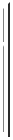 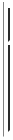 Filed pursuant to Section 16(a) of the Securities Exchange Act of 1934or Section 30(h) of the Investment Company Act of 1940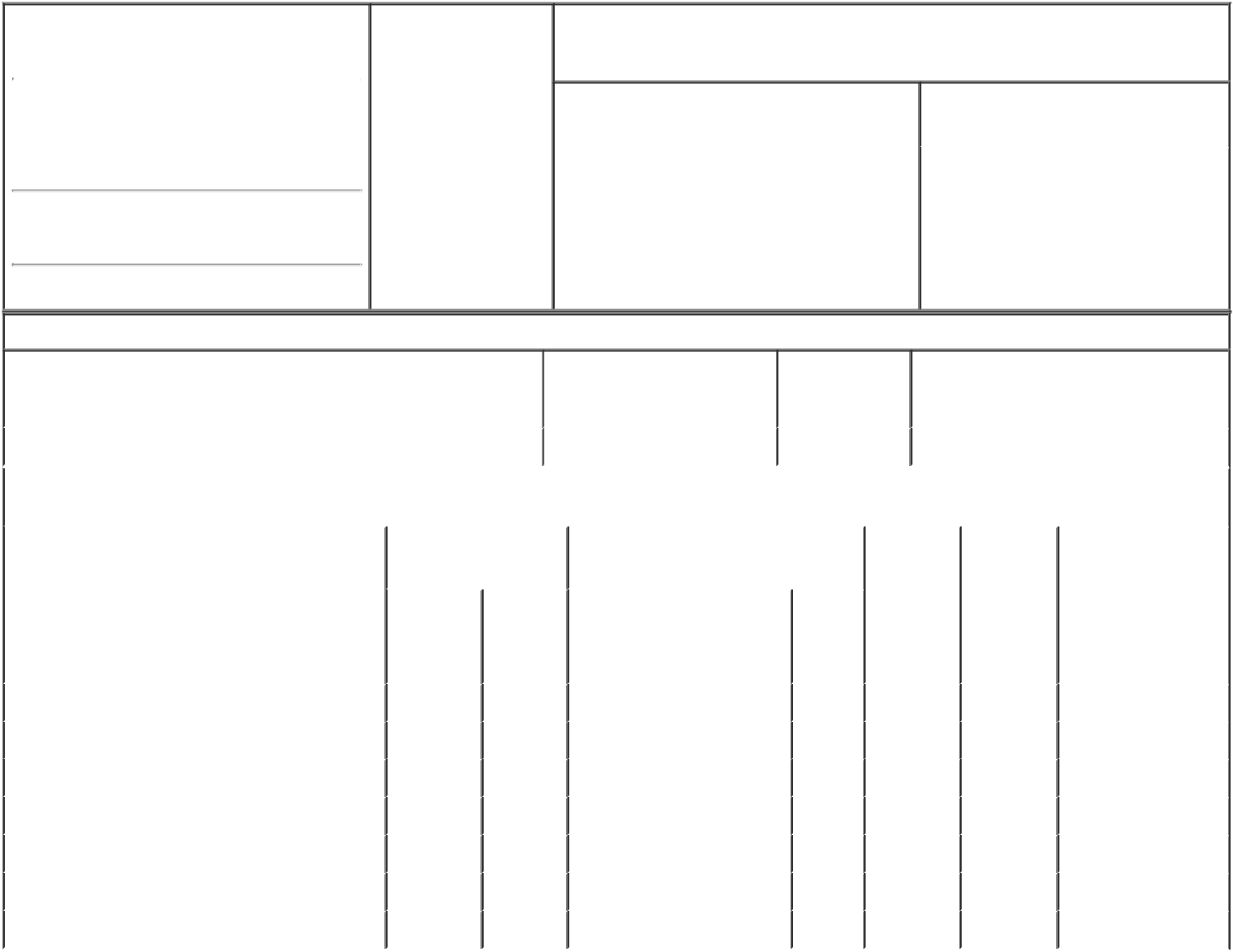 (Last)	(First)	(Middle)C/O GENWORTH FINANCIAL, INC.6620 WEST BROAD STREET3. Issuer Name and Ticker or Trading SymbolGENWORTH FINANCIAL INC [ GNW ]Form filed by More than OneReporting Person(City)	(State)	(Zip)Table I - Non-Derivative Securities Beneficially OwnedVests and converts to Class A Common Stock in equal installments on each of 02/20/2017 and 02/20/2018.Restricted Stock Units settle in Class A Common Stock on a 1:1 basis.Vests and converts to Class A Common Stock on 02/15/2017.Vests and converts to Class A Common Stock in equal installments on each of 03/20/2018 and 03/20/2019.Vested in equal annual installments on each of 02/20/2015 and 02/20/2016. Remaining award vests in equal annual installments on each of 02/20/2017 and 02/20/2018. The vested and unexercised portion of the SARs, if any, shall be automatically exercised if the closing price of the issuer's common stock equals or exceeds a specified "maximum share value" equal to $75.Vested in equal annual installments on each of 02/15/2014, 02/15/2015 and 02/15/2016. Remaining award vests on 02/15/2017. The vested and unexercised portion of the SARs, if any, shall be automatically exercised if the closing price of the issuer's common stock equals or exceeds a specified "maximum share value" equal to $75.Vested in equal annual installments on each of 02/14/2013, 02/14/2014, 02/14/2015 and 02/14/2016. The vested and unexercised portion of the SARs, if any, shall be automatically exercised if the closing price of the issuer's common stock equals or exceeds a specified "maximum share value" equal to $75.Vested in equal annual installments on each of 02/09/2012, 02/09/2013, 02/09/2014 and 02/09/2015. The vested and unexercised portion of the SARs, if any, shall be automatically exercised if the closing price of the issuer's common stock equals or exceeds a specified "maximum share value" equal to $75.Remarks:Reminder: Report on a separate line for each class of securities beneficially owned directly or indirectly.* If the form is filed by more than one reporting person, see Instruction 5 (b)(v).Intentional misstatements or omissions of facts constitute Federal Criminal Violations See 18 U.S.C. 1001 and 15 U.S.C. 78ff(a). Note: File three copies of this Form, one of which must be manually signed. If space is insufficient, see Instruction 6 for procedure.Persons who respond to the collection of information contained in this form are not required to respond unless the form displays a currently valid OMB Number.SECTION 16POWER OF ATTORNEYKnow all by these present, that the undersigned hereby constitutes and appoints each of David F. Kurzawa, Michael J. McCullough and Christine A. Ness, signing singly, the undersigned's true and lawful attorney-in-fact to:prepare, execute in the undersigned's name and on the undersigned's behalf, and submit to the U.S. Securities and Exchange Commission (the "SEC") a Form ID, including amendments thereto, and any other documents necessary or appropriate to obtain codes and passwords enabling the undersigned to make electronic filings with the SEC of reports required by Section 16(a) of the Securities Exchange Act of 1934 or any rule or regulation of the SEC;execute for and on behalf of the undersigned, in the undersigned's capacity as an officer and/or director of Genworth Financial, Inc. (the "Company"), Forms 3, 4, and 5 in accordance with Section 16(a) of the Securities Exchange Act of 1934 and the rules thereunder;do and perform any and all acts for and on behalf of the undersigned which may be necessary or desirable to complete and execute any such Form 3, 4, or 5and timely file such form with the Securities and Exchange Commission and any stock exchange or similar authority; andtake any other action of any type whatsoever in connection with the foregoing which, in the opinion of such attorney-in-fact, may be of benefit to,in the best interest of, or legally required by, the undersigned, it being understood that the documents executed by such attorney-in-fact on behalf of the undersigned pursuant to this Power of Attorney shall be in such form and shall contain such terms and conditions as such attorney-in-fact may approve in such attorney-in-fact's discretion.The undersigned hereby grants to each such attorney-in-fact full power and authority to do and perform any and every act and thing whatsoever requisite, necessary, or proper to be done in the exercise of any of the rights and powers herein granted, as fully to all intents and purposes as the undersigned might or could do if personally present, with full power of substitution or revocation, hereby ratifying and confirming all that such attorney-in-fact, or such attorney-in-fact's substitute or substitutes, shall lawfully do or cause to be done by virtue of this power of attorney and the rights and powers herein granted. The undersigned acknowledges that the foregoing attorneys-in-fact, in serving in such capacity at the request of the undersigned, are not assuming,nor is the Company assuming, any of the undersigned's responsibilities to comply with Section 16 of the Securities Exchange Act of 1934.This Power of Attorney supersedes and replaces any prior power of attorney and shall remain in full force and effect until the undersigned is no longer required to file Forms 3, 4, and 5 with respect to the undersigned's holdings of and transactions in securities issued by the Company, unless earlier revoked without notice for an individual attorney-in-fact upon that person's termination of employment with the Company and any affiliate thereof or by the undersigned in a signed writing delivered to the Company.IN WITNESS WHEREOF, the undersigned has caused this Power of Attorney to be executed as of this 14th day of April, 2016./s/ Matthew D. FarneyMatthew D. FarneySEC Form 3FORM 3UNITED STATES SECURITIES AND EXCHANGE COMMISSIONWashington, D.C. 20549Washington, D.C. 20549OMB APPROVALOMB APPROVALOMB APPROVALOMB APPROVALOMB APPROVALOMB APPROVALINITIAL STATEMENT OF BENEFICIAL OWNERSHIP OFINITIAL STATEMENT OF BENEFICIAL OWNERSHIP OFOMB Number:3235-0104OMB Number:3235-0104SECURITIESEstimated average burdenEstimated average burdenEstimated average burdenSECURITIEShours per response:0.51. Name and Address of Reporting Person*1. Name and Address of Reporting Person*1. Name and Address of Reporting Person*1. Name and Address of Reporting Person*2. Date of EventFarney Matthew DFarney Matthew DRequiring StatementFarney Matthew DFarney Matthew D(Month/Day/Year)04/15/2016(Street)RICHMOND  VA232304. Relationship of Reporting Person(s) to Issuer4. Relationship of Reporting Person(s) to Issuer4. Relationship of Reporting Person(s) to Issuer5.If Amendment, Date of Original Filed(Check all applicable)(Check all applicable)(Month/Day/Year)(Month/Day/Year)Director10% OwnerXOfficer (give titleOther (specifyXOfficer (give titleOther (specify6.Individual or Joint/Group Filing (CheckXbelow)below)6.Individual or Joint/Group Filing (Checkbelow)below)Applicable Line)Applicable Line)Vice President and ControllerVice President and ControllerApplicable Line)Applicable Line)Vice President and ControllerVice President and ControllerX  Form filed by One Reporting Person1. Title of Security (Instr. 4)2. Amount of Securities3. Ownership4. Nature of Indirect Beneficial OwnershipBeneficially Owned (Instr. 4)Form: Direct (D)(Instr. 5)or Indirect (I)(Instr. 5)Class A Common Stock2,339DTable II - Derivative Securities Beneficially OwnedTable II - Derivative Securities Beneficially OwnedTable II - Derivative Securities Beneficially OwnedTable II - Derivative Securities Beneficially Owned(e.g., puts, calls, warrants, options, convertible securities)(e.g., puts, calls, warrants, options, convertible securities)(e.g., puts, calls, warrants, options, convertible securities)(e.g., puts, calls, warrants, options, convertible securities)(e.g., puts, calls, warrants, options, convertible securities)(e.g., puts, calls, warrants, options, convertible securities)1. Title of Derivative Security (Instr. 4)2. Date Exercisable and2. Date Exercisable and3. Title and Amount of Securities3. Title and Amount of Securities4.5.6. Nature of Indirect6. Nature of IndirectExpiration DateExpiration DateUnderlying Derivative Security (Instr. 4)Underlying Derivative Security (Instr. 4)ConversionOwnershipBeneficial OwnershipBeneficial Ownership(Month/Day/Year)(Month/Day/Year)or ExerciseForm:(Instr. 5)(Instr. 5)Price ofDirect (D)AmountPrice ofDirect (D)AmountDerivativeor IndirectorSecurity(I) (Instr. 5)DateExpirationNumberDateExpirationTitleofExercisableDateTitleSharesRestricted Stock Units (RSUs)(1)(1)(1)Class A Common Stock900(2)DRestricted Stock Units (RSUs)(3)(3)(3)Class A Common Stock1,225(2)DRestricted Stock Units (RSUs)(4)(4)(4)Class A Common Stock4,350(2)DStock Settled SARs(5)(5)02/20/2024Class A Common Stock7,00015.23DStock Settled SARs(6)(6)02/15/2023Class A Common Stock8,2509.06DStock Settled SARs(7)(7)02/14/2022Class A Common Stock4,5008.88DStock Settled SARs(8)(8)02/09/2021Class A Common Stock5,00012.75DExplanation of Responses:/s/ David F. Kurzawa, by/s/ David F. Kurzawa, by04/20/201604/20/2016power of attorney04/20/201604/20/2016power of attorney** Signature of Reporting Person** Signature of Reporting Person** Signature of Reporting PersonDateDate